Schutzkonzept «Covid-19»Für Hunde und Hundeführer, Zuschauer und Ausrichter für die Landesmeisterschaft 2020 beim HSV Neuss-Norf 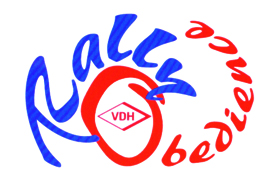 1. Händehygiene2. Distanz halten2 a) ARBEIT MIT UNVERMEIDBARER DISTANZ UNTER 2m3. Reinigung4. Besonders Gefährdete Personen5. COVID-19-ERKrankTe6. Besondere situationen7. Information8. ManagementAndere SchutzmassnahmenAbschlussDieses Dokument wurde allen Teilnehmern der Landesmeisterschaft übermittelt und erläutert.Veranstalter:  Landesverband Nord-RheinlandVeranstaltungsadresse: Am Derikumer Hof; 41469 NeussVerantwortliche Person: Sandra Schäfer-Koll (nach Absprache mit allen Vorstandsmitgliedern)Telefon: 01772882870	E-Mail:sandra.schaefer-Koll@t-online.deDatum:	Unterschrift:MassnahmenZur Händedesinfektion sind in den Toilettenräumen Desinfektionsspender aufgestellt.Wenn möglich vor Betreten der Platzanlage Hände desinfizieren. (evtl. mit sich führen in kleinen Flaschen.)Die Begrüssung erfolgt ohne Handschlag.Die Teilnehmer und Zuschauer berühren keinen fremden Hund.Nach jeder zu richtenden Klasse reinigt sich der Halsbandkontrolleur und der Richter, sowie die Helfer ihre Hände.Nach Verlassen der Platzanlage, wenn möglich Hände desinfizieren.MassnahmenDer Veranstalter plant die LM so, dass die 2 m Distanz eingehalten werden können.Alle Anwesenden halten die Distanz von 2 m auf dem ganzen Gelände ein.Es ist pro Platz immer nur ein Hund abgeleint. Der zu richtende Hund und im Vorbereitungsring das vorbereitende TeamEs wird vor dem Vorbereitungsring Abstandsmarkierungen eingezeichnet. Parcoursbegehungen sind mit Maske durchzuführen und wenn möglich mit einem Abstand von 2 Meter.Bei der Halsbandkontrolle trägt der Hundeführer eine MNS Maske.Es dürfen sich nur angemeldete Zuschauer oder Begleitpersonen auf dem Hundeplatz aufhalten. Es darf niemand zum Vorbereitungsring begleitet werden (Ausser, wenn es die PO vorsieht) und keiner am Ziel auf das Team warten.MassnahmenBei Eskalationen darf durch Helfer vom Verein die 2 m kurzfristig unterschritten werden.MassnahmenToiletten inkl. die zugehörigen Wasserhähne, Seifenspender, Handtuchspender usw. werden regelmäßig gereinigt und desinfiziert.Nach jeder Klasse werden Türgriffe, etc. desinfiziert.Die Einweghandschuhe- sowie die Reinigungstücher sind am Ende des Turniers zu entsorgen.Papierhandtücher nur in den Abwurf mit eingelegter Tüte werfen. Kontaktlose Mülleimer benutzen.MassnahmenDer Richter, der Halsbandkontrolleur und der Schreiber  kann sich mit Gesichtsmasken und/oder Gesichtsvisier schützen.MassnahmenPersonen mit Krankheitssymptomen dürfen das Gelände nicht betreten und an den Übungsstunden nicht teilnehmen.Tiere aus COVID-Haushalten dürfen das Gelände nicht betreten und an den Übungsstunden nicht teilnehmen.MassnahmenTeilnehmer können sich mit Gesichtsmasken oder Gesichtsvisier schützen. (Beschaffung durch Teilnehmer).Teilnehmer müssen Gesichtsmasken mit sich führen, falls ein Tragen (Verletzung oder Weg zur Wartezone) unumgänglich sein sollteJeder Teilnehmer verwendet die eigenen Motivationsgegenstände und sonstige Utensilien.Die Teilnehmer fassen keine Geräte oder Schilder oder  Schilderhalter an, ausser der Richter gibt Anweisung dazu. Dann sind Einmalhandschuhe zu tragen.MassnahmenAllen Teilnehmern wird das Schutzkonzept per Mail vorgängig zugestellt.Das vorliegende Schutzkonzept wird zusätzlich am Eingang zum Trainingsgelände ausgehängt.MassnahmenDie Einteilung der Prüfungsgruppen erfolgt im Vorfeld durch die Leitung. Meldungen zur LM bis zum 09.08.20 per E- Mail und mot erforderlich. Impfpass und LU und Meldeschein vorab per E-Mail an die OfRO. Trainer, Begleitpersonen und Zuschauer müssen sich vorab per E-Mail bei der OfRO anmelden.  Die OfRO gibt die Zusage der Teilnahme 14 Tage vorher an Turnierteilnehmer , Trainer, Begleitpersonen und Zuschauer.Auch von Trainer, Begleitpersonen und Zuschauer werden Name, Adresse, Telefonnummer bis zu 4 Wochen nach dem Turnier gespeichert. Beim Briefing informiert der Richter jeweils die Fixpunkte dieses Konzeptes.Auf der Toilettenanlage ist eine Protokollliste mit Zeitangabe betr. Desinfektion zu führen.MassnahmenDas Turnier wird geteilt durchgeführt. Samstag wird mit den Beginnern angefangen. Anschließend findet die Siegerehrung statt und die Teilnehmer verlassen das Vereinsgelände. Klasse 1 meldet sich kurz vor der Siegerehrung der Beginner an –Lauf - Siegerehrung – Verlassen des Hundeplatzes, Meldung Klasse 2 kurz vor Siegerehrung der Klasse 1 – Lauf – Siegerehrung-Verlassen des HundeplatzesSonntag beginnen wir mit Meldung Klasse 3 – Lauf – Siegerehrung- Verlassen des HundeplatzesMeldungen Senior kurz vor Siegerehrung Klasse 3 – Lauf - SiegerehrungEingangsschilder und Ausgangsschilder sind zu beachten, Einbahnwege sind einzuhalten!! Vereinsheim und Büro sind geschlossen. Meldungen werden durch ein Fenster stattfinden, hier werden Abstandsmarkierungen angebracht, Meldungen werden Vereinsgesammelt durch 1 Person durchgeführt. Abstandsregel 1,50 MeterVor der Toilette ist die Abstandsregel von 1,50 Meter einzuhalten!!!Es werden keine Lebensmittel  angeboten.Die Geräte Schuppen dürfen nur von den Vereinsverantwortlichen mit ausgesuchten Helfern und die im Anschluss erforderlichen Hygienemaßnahmen betreten werden. Die Teilnehmer , Trainer, Begleitpersonen und Zuschauer warten in ihren zugeteilten Zonen. Die 2 m Distanz sind auch bei der An- und Wegfahrt zur Landesmeisterschaft einzuhalten.Beginner, Klasse 2 und Klasse 3 können den Vereinsparkplatz nutzenKlasse 1 und Senioren, Zuschauer, Trainer und Besucher  bitte vor dem Vereinsgelände parken.Bitte Stühle, evtl. Tische oder Pavillons oder Zelte mitbringenBitte nur zur festgelegten Uhrzeit kommen, nicht eher den Platz betreten. Die Teilnehmer, der Prüfungen bitte nach der Siegerehrung den Platz  zügig verlassen. Im Eingang die Abstandsregel von 1,50 Meter einhalten. 